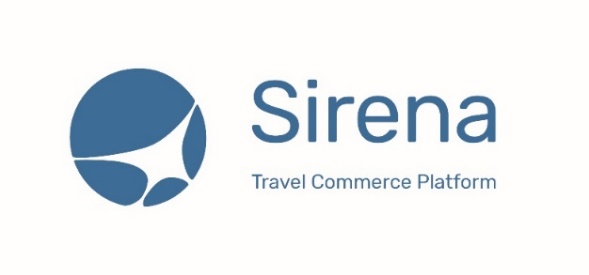 03 декабря 2020г.Авиакомпания «Жезказган-Эйр» внедрила систему Leo PSSКомпания «Сирена» – ведущий российский поставщик технологических решений для воздушного транспорта сообщила о том, что казахстанская авиакомпания «Жезказган-Эйр» запустила в эксплуатацию систему обслуживания пассажиров – Leo PSS.Используя возможности Leo PSS «Жезказган-Эйр» внедрила в свои бизнес-процессы бронирование и продажу пассажирских авиаперевозок с использованием глобальной распределительной системы «Сирена–Трэвел», а также управление расписанием и ресурсом мест в инвентарной системе Leonardo. Авиакомпания перешла на электронное билетооформление и запустила регистрацию пассажиров и багажа в DCS Аstra.Опираясь на программное обеспечение, разработанное «Сиреной», авиакомпания «Жезказган-Эйр» стала оперативно управлять пассажирской провозной ёмкостью, документировать и контролировать процесс продажи авиабилетов и автоматизировать учет дохода, а так же собирать отчетность. «Жезказган-Эйр» сможет не только развивать агентскую сеть продаж, но и внедрять маркетинговые идеи анализируя спрос, тем самым реализовывая программу по увеличению присутствия на рынке авиаперевозок и повышению качества обслуживания пассажиров.Эксплуатация базовых решений Leo PSS позволит авиакомпании «Жезказган-Эйр» уверенно планировать в будущем внедрение решений электронной коммерции.  Компания «Сирена» – ведущий российский поставщик информационных технологий для предприятий транспортной отрасли, лидер в области дистрибуции авиационных услуг.Компания разрабатывает решения и продукты для автоматизации бизнес-процессов авиакомпаний, аэропортов и агентств по продаже перевозок. В системе бронирования «Сирена» представлены не только рейсы всех авиаперевозчиков России и ближнего зарубежья, осуществляющих регулярные авиарейсы, но и полностью открыты для бронирования иностранные авиакомпании.Спектр решений «Сирены» включает бронирование и продажу перевозок через интернет, сервисы по получению статистики, управлению субагентской сетью, продажи неавиационных услуг. «Сирена» является стратегическим партнером IATA. Подробнее на сайте sirena-travel.ru.Авиакомпания «Жезказган-эйр» – основана в 1996 году, является региональным авиаперевозчиком Казахстана, выполняет внутриобластные регулярные маршруты, а также чартерные перевозки по Казахстану и странам СНГ. Основной целью авиакомпании является создание маршрутной сети между различными областями Казахстана. Контакты для СМИ:Лапина СветланаТел.: +7 (495) 967-16-09, вн.4269s.lapina@sirena-travel.ru